FICHA No. 01 DOCUMENTO DE FORMULACIÓN TÉCNICA  PARA APLICAR A LA XIV CONVOCATORIA – 2024 DEL FONDO PARTICIPATIVO PARA LA ACCIÓN AMBIENTAL -FPAA-  DE LA CORPORACIÓN AUTÓNOMA REGIONAL DEL VALLE DEL CAUCA -CVC-1. INFORMACIÓN GENERAL DE LA ORGANIZACIÓN1.1. DATOS DE LA ESAL: Nombre completo de la esal:XXX1.2. BREVE DESCRIPCIÓN DE LA TRAYECTORIA DE LA ESAL PROPONENTE: En este punto se pueden tener en cuenta detalles de la organización y equipo de trabajo propuesto: misión, trayectoria, experiencia en otros proyectos similares y/o complementarios, experiencia y conocimiento de la(s) zona(s) de estudio. ¿Qué aspectos novedosos o ventajosos ofrece la organización para la zona de trabajo? ¿Por qué se interesó en esta iniciativa en particular? ¿Cuál es el vínculo de la organización con el tema de la iniciativa y la comunidad?2. INFORMACIÓN GENERAL DEL PROYECTO}2.1. PRESUPUESTOCuadro formato 1. Resumen de presupuesto 2.2. PLAZO DE EJECUCIÓN:    XX MESESIndique el número de meses que durará el proyecto. Se considerará como fecha máxima de inicio del mes de agosto y de terminación el 30 de diciembre de 2024.2.3. COBERTURA Y LOCALIZACIÓN Los proyectos deben estar orientadas a desarrollarse en un lugar específico dentro de la jurisdicción de la CVC, es decir: zona rural del distrito de Santiago de Cali, zona rural del distrito de Buenaventura y la zona rural y urbana del resto de municipios del Valle del Cauca. a) Especifique la localización y cobertura del proyecto en Municipio, Corregimientos y Veredas.b) Realice una descripción socioeconómica de la zona donde se localiza el proyecto.  c) Inserte un mapa de la zona, (donde ubica la población beneficiada), usar GEOCVC para identificación de las zonas y Planes Territoriales que se traslapan.d) Identificar los actores sociales presentes en el territorio y realizar un análisis de su relación con la situación problemática, haciendo uso de la herramienta de análisis de involucrados del numeral 3.12.4. BENEFICIARIOSCuadro formato 2. Resumen Beneficiarios2.5. DESCRIPCIÓN DE LOS BENEFICIARIOS.a) Incluir una breve descripción de la situación de los beneficiarios, sus antecedentes, sus condiciones socioeconómicas y culturales, roles de los miembros de las familias, con principal enfoque en la situación a resolver o atender. Esta descripción busca el entendimiento de ¿Por qué es necesario? El desarrollo del proyecto en la zona con estos beneficiarios.b) Realizar una breve descripción de los predios beneficiarios. Ejemplo:FINCA CAMPO ALEGRE- PEPITO PÉREZCuenta con más de 3 hectáreas, de los cuales 0,5 ha están sembrados en café y una pequeña parte para la siembra de hortalizas, vienen sembrando arboles como aliso y botón de oro como barreras vivas alrededor de los cultivos. Se practica la ganadería tradicional y se cultiva pasto de corte como actividad principal con afectación del bosque de conservación del predio. Presentan algo grados de contaminación por escorrentía de aguas residuales del proceso de beneficio del café.2.6. ARTICULACIÓN A HERRAMIENTAS DE PLANIFICACIÓN DEL TERRITORIO EN EL ASPECTO AMBIENTAL:Precisar a qué instrumento(s) de planificación le aporta el proyecto, tenga en cuenta instrumentos comunitarios (planes de vida étnicos),  locales (planes de desarrollo corregimental), municipal (planes de ordenamiento territorial, planes de desarrollo municipal), regionales (plan de desarrollo departamental, de ordenamiento territorial, Plan de Acción de la CVC), Planes de manejo de zonas de especial protección, Plan de Ordenamiento de Recurso Hídrico - PORH, Plan de Ordenamiento y Manejo de Cuecas, entre otros.3. ANÁLISIS DE LA SITUACIÓN SOCIO AMBIENTAL3.1 ANÁLISIS DE INVOLUCRADOSVer su construcción en la ficha 2 y las instrucciones en el documento de términos de referencia.
3.2. DIAGNOSTICO DEL ECOSISTEMA Y EL TERRITORIO AFECTADO / BENEFICIADODescriba el estado actual del ecosistema y los recursos naturales del área intervenir y su relación los componentes bióticos y abióticos.  De ser posible describa como era el ecosistema antes del cambio actual. Los siguientes puntos deben ser desarrollados y sustentados de manera suficiente y adecuada:Fotos a color de estado actual de las zonas de intervención y/o la problemática.Aspectos relevantes por temática (ver siguiente numeral)3.2.1 ASPECTOS RELEVANTES PARA DESCRIBIR LA SITUACIÓN SOCIOAMBIENTAL POR TEMÁTICA PRIORIZADADescriba cada uno de los aspectos relevantes correspondientes a su temática y el tipo de proyecto en el cual se enfocará: Cuadro informativo 1. Aspectos relevantes por temáticaTEMATICA: Temática escogidaTIPO DE PROYECTO: Tipo de proyecto escogidoDESCRIPCION DE ASPECTOS RELEVANTES: Describir cada uno de los aspectos relavantes que apliquen según el cuadro anterior3.3. HERRAMIENTA DE ANÁLISIS DE PROBLEMAS: ÁRBOL DE PROBLEMAS Un problema es la brecha o distancia que existe entre una situación deseada (objetivo) y la situación actual.Es importante tener en cuenta que la “problematización” se desarrolla en un proceso en el cual: La explicación del problema se realiza desde la perspectiva de un actor social, por lo que la primera instancia es el conocimiento de para quién es problema la cuestión planteada.El ejercicio de detección e identificación de problemas precede a la clasificación y jerarquización de esos problemas y al establecimiento de sus causas y consecuencias.Gráfico 1. Árbol de Problemas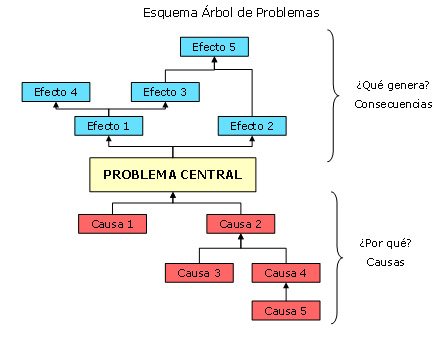 Se recomienda:Formular el problema central en estado negativo.Centrar el análisis de causas y efectos en torno a un solo problema central. Lo que permite acotar el análisis y ser más efectivo en recomendar soluciones.No confundir el problema con la ausencia de una solución. No es lo mismo decir se requiere un programa de capacitación (falta de solución), que decir que existe un “déficit de trabajadores calificados” en un área específica (problema).Una vez determinado el problema central o focal, es necesario identificar cuáles son sus causas, hasta llegar a las raíces del mismo. Mientras más causas – raíces se puedan detectar, mayores serán las posibilidades de encontrar soluciones al mismo.Gráfico 2. Árbol de Problemas, Problema y Causas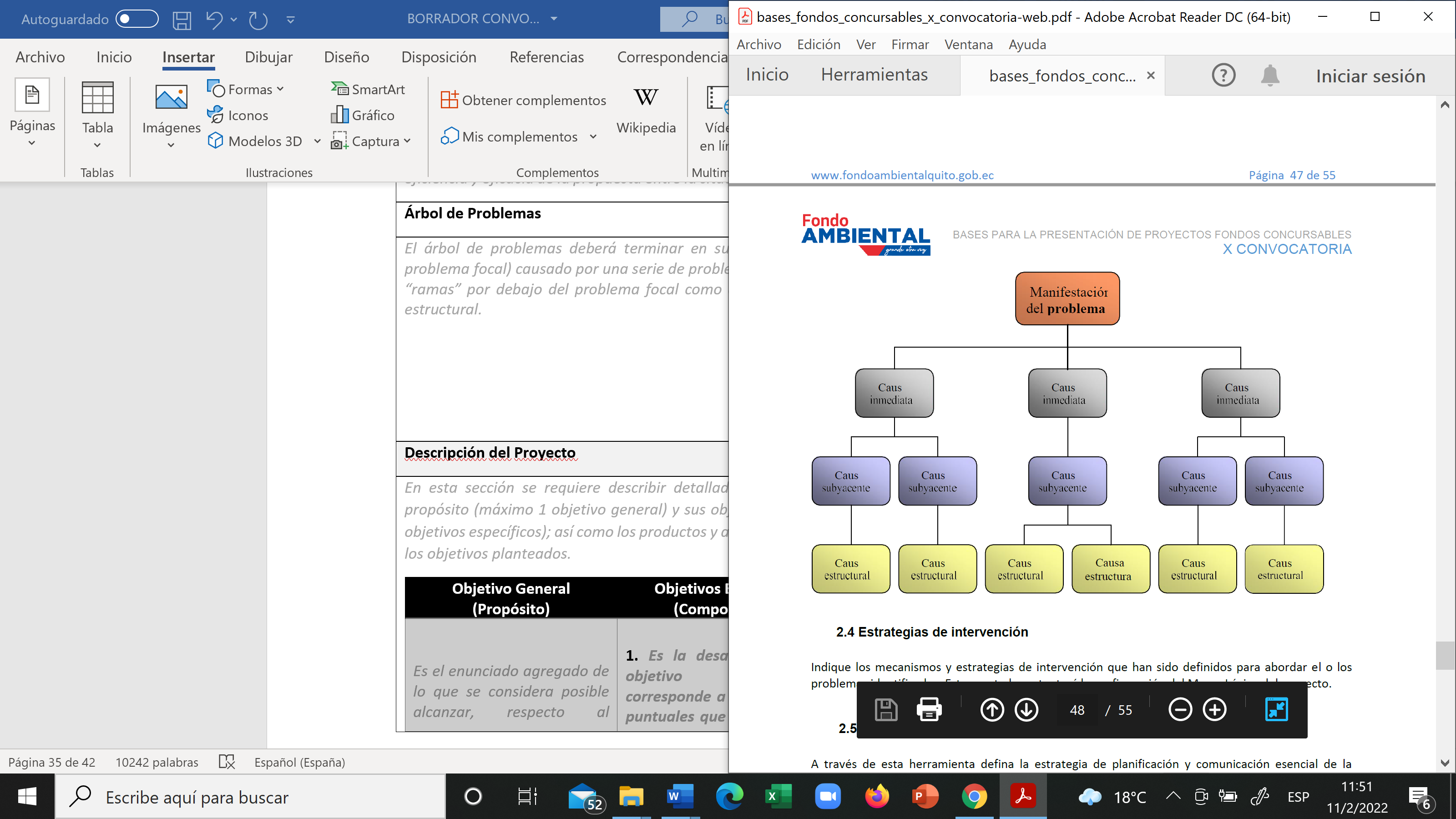 3.4. DESCRIPCIÓN DEL PROBLEMACon toda la información anterior construya una descripción sintetizada de antecedentes, la situación problemática en la zona de implementación, la necesidad a que se apunta con el fin establecido, la participación de actores; hasta el impacto ambiental positivo o cambio en la situación. 3.5. HERRAMIENTA DE ANÁLISIS DE PROBLEMAS: ÁRBOL DE OBJETIVOS.Es necesario identificar los efectos que produce el problema central enunciado. Ello dará cuenta de la gravedad de las consecuencias del problema determinado.En este análisis representamos la situación esperada al resolver el problema planteado oportunamente.El primer paso es convertir el árbol de problemas en objetivos o soluciones a dichos problemas, como paso inicial para especificar la Situación Futura Deseada o Proyecto.Luego, seleccionamos el problema que está en el nivel más alto del árbol de problemas y lo convertimos en un objetivo o manera de abordar el problema.Por último, trabajamos hacia abajo, convirtiendo cada causa en un medio de abordar el problema de desarrollo, formulando cada condición negativa del árbol de problemas como una condición positiva, es decir, objetivos que son deseados y factibles en la realidad.Al hacer esto, todas las causas del árbol de problemas se convierten en medios en el árbol de objetivos, los efectos se convierten en fines y el problema central se convierte en el propósito del proyecto.Gráfico 3. Árbol de Problemas y Árbol de Objetivos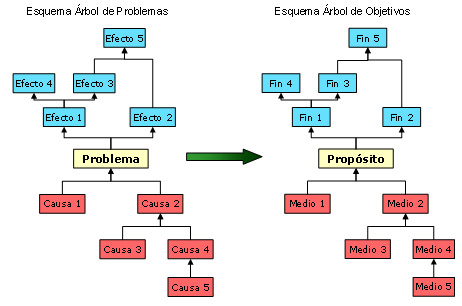 3.6. ALTERNATIVAS DE SOLUCIÓN a) De acuerdo con el árbol de objetivos indique las diferentes alternativas de solución para el problema principal. b) Indique ¿porque se escoge la que desarrollará en el proyecto en relación con el tiempo y con los recursos disponibles? 4. OBJETIVOS, RESULTADOS Y ACTIVIDADES DEL PROYECTOA. OBJETIVO GENERAL Es el enunciado de lo que se considera posible alcanzar, respecto al problema. Es importante tener un solo objetivo general para evitar desviaciones o mal entendidos en el desarrollo del proyecto. Es lo que el proyecto quiere lograr a través de su ejecución. Definir objetivo general y específicos respondiendo a las siguientes preguntas: ¿cómo lo harán? ¿Qué harán? Y ¿Para qué?OBJETIVOS ESPECÍFICOSB. OBJETIVO ESPECÍFICO 1 / RESULTADO 1. EDUCACIÓN AMBIENTALEs la desagregación del objetivo general en medios, corresponde a objetivos más puntuales que contribuyen a lograr el objetivo general del proyecto, desde el trabajo en una estrategia de Educación Ambiental.ACTIVIDADES DE EDUCACIÓN AMBIENTAL:B.1.B.2.B.3.Son las acciones sintetizadas para obtener los productos. Son las que se establecen en los términos de referencia en el momento de elaborar un convenio de asociación. No se debe llegar a un nivel tan detallado ni a la forma de realizarlos, ya que esto se incluye en el Detalle Metodológico.Para el desarrollo del componente de educación ambiental, debe considerar las siguientes actividades contenidas en el Anexo 1. Guía de educación Ambiental:Nota: Las actividades 1 y 2 son obligatorias. Sin embargo, si ya se tiene un ejercicio de caracterización y cartografía social, puede omitir la actividad presentando la evidencia correspondiente.Nota: Los proyectos no deberán contener actividades que incluyan la impresión y entrega de volantes o flayers, pues se considera que estos generan un impacto negativo al medio ambiente.C. OBJETIVO ESPECÍFICO 2 / RESULTADO 2. IMPLEMENTACIÓN TÉCNICAEs la desagregación del objetivo general en medios relacionados con el trabajo técnico ambiental, corresponde a objetivos más puntuales que contribuyen a lograr el objetivo general del proyecto. Aunque en un ejercicio amplio se detallan objetivos específicos por su ramificación en los árboles problemas y objetivos, se requiere que en este resultado se prioricen una o dos ramificaciones, que corresponden a la mezcla entre prioridad y posibilidad de alcance en el tiempo y con los recursos dispuestosACTIVIDADES C.1C.2C.3 5. DETALLE METODOLÓGICOSerie de técnicas concretas (o métodos) acerca del procedimiento destinado a la realización de tareas vinculadas a la investigación, el trabajo o el proyecto. Se debe identificar la manera en la cual se resolverá o mitigará la problemática, considerando el tiempo, los recursos económicos y los actores intervinientes a fin de que la implementación que se realice sea eficaz y sostenible en el tiempo.En ese sentido, este aparte busca ampliar la metodología de las actividades propuestas dentro de los términos de referencia a detalle:  Cuadro formato 3. Actividades, productos y verificadores5.1 PREDISEÑOS DE SISTEMASPresentación de diseños básicos con los componentes esenciales de las tecnologías, sistemas, circuitos como senderos.Se deberá presentar el diseño de las herramientas o tecnologías a fortalecer/ implementar; incluye el plano del sistema, circuitos (para el caso de HMP puede presentarse bosquejos de las áreas a intervenir)Se deben tener en cuenta los componentes, materiales, elementos que componen el sistema de manera que se tenga claridad de los gastos y no se afecte durante la ejecución el balance económico y plazo del proyecto.5.2. EQUIPO DE TRABAJOLa conformación del equipo de profesionales se deberá especificar completando el siguiente cuadro para cada miembro.Cuadros formato 4. Equipo de profesionalesProfesional 1.Profesional 2.Profesional n.6. SOSTENIBILIDADLa sostenibilidad se refiera a las acciones y/o estrategias necesarias para que las implementaciones y logros del proyecto perduren y se mantenga más allá del plazo de ejecución legal del mismo, de manera que los cambios en los niveles ambientales y sociales se hagan mas evidentes y cumplan con los propósitos de transformación planteados durante la formulación del proyecto. a)  Se deberá definir de manera clara y precisa la estrategia de sostenibilidad durante la ejecución del proyecto a nivel socioambiental, que incluya actividades relacionadas tanto con el componente técnico como educación ambiental. Entre los aspectos recomendados que aportan a la misma están: que el proceso se desarrolle en un solo lugar, sobre una sola temática, que fortalezca un proceso comunitario preexistente, que se articule a otros procesos locales, que evidencie que el mantenimiento del sistema implementado o fortalecido, apoyo y esfuerzo de los beneficiarios sin detrimento de su calidad de vidab) La organización deberá presentar un plan de sostenibilidad post-ejecución (una vez finalizada la etapa de ejecución del proyecto, 31 de diciembre de 2024). El cual deberá incluir metodología clara y entendible en el territorio.Estrategias que se seguirán para lograr dicho objetivo.Plantear tareas.Designa responsables.c) Describir las Sinergias y alianzas con instituciones, organizaciones y/o aliados y su forma de contribución al proyecto (recursos, bienes, insumos, experiencia u otro tipo de contribución)Cuadros formato 5. AlianzasTITULO DEL PROYECTO:Deberá estar enfocado en el objeto del proyecto o iniciativa y estar compuesto por los elementos: 1. El proceso o acción por realizarse, es decir debe responder a la pregunta, ¿qué se va a hacer? Por ejemplo, Mejoramiento, Recuperación, Restauración, Implementación, etc. 2. El objeto de la acción debe responder a la pregunta ¿sobre qué? Por ejemplo, del Subsistema de áreas naturales protegidas, de la microcuenca, del suelo de ladera, etc. 3. La localización o lugar preciso del proyecto, responder la pregunta ¿Dónde?4. Acciones generales ¿mediante qué? Por ejemplo, una estrategia de conservación de suelos, un sistema agroecológico, una tecnología de descontaminación de aguas residuales. Ejemplo: Mejoramiento de las áreas naturales protegidas de la microcuenca Los Micos, del Municipio de Ansermanuevo, mediante una estrategia de conservación de suelosESAL PROPONENTETEMÁTICA DEL PROYECTOFECHA DE PRESENTACIÓN: Xx / Mayo / 2024Sigla o nombre cortoNombre del Representante legalNúmero Identificación Tributaria (NIT)DirecciónTeléfonosCorreo electrónicoPágina web (Si la tiene)PRESUPUESTOPorcentaje FinanciaciónValor FinanciaciónPresupuesto Total del proyecto100%$ Aportes de la CVC(máximo 70%)%$ Aportes de la ESAL(Mínimo 30%)%$ Número aprox. de beneficiarios directos: Personas (total)#Número aprox. de beneficiarios directos: Hombres #Número aprox. de beneficiarios directos: Mujeres#Número aprox. de beneficiarios directos: Jóvenes y niños#Número aprox. de beneficiarios directos: Familias#Número aprox. benefic. indirectos:##Grupos organizados comunitarias, comunidades y/o asociaciones u organizaciones: Indicar los nombres Indicar los nombres TEMÁTICATIPO DE PROYECTOASPECTOS RELEVANTESRecuperación y rehabilitación de suelos degradados por intervenciones naturales o antrópicasImplementación de acciones de separación en la fuente, aprovechamiento sostenible, comercialización de residuos inorgánicos y compostaje de los residuos orgánicos para el aprovechamiento de residuos sólidos domiciliarios y residuos de actividades agrícolas y pecuarias no peligrosos. Identificación del tipo de residuos sólidos generados.Cantidad aproximada de residuos sólidos generados por tipoDescripción de fuentes y procesos generadores de Residuos SolidosDescripción de los acuerdos y niveles de concertación con actores relacionados con la disposición final y recuperación. Actividades del PGIRS que incluye o atiende con la implementación del proyecto.Que acciones se plantean para el cierre en el ciclo de los residuos sólidosRecuperación y rehabilitación de suelos degradados por intervenciones naturales o antrópicasFortalecimiento de estrategias de turismo de naturaleza (ecoturismo, turismo rural, etnoturismo y agroturismo) para el uso sostenible de ecosistemas que contribuyen a procesos existentes en las rutas ecoturísticas del Valle y a procesos en marcha que demuestren su avanceImagen del área de intervención (Google Earth u otros medios)Descripción del manejo sostenible a realizar en el ecosistema y los servicios ecosistémicosDescripción del usuario potencialEstudio de capacidad de carga (si se tiene, si no lo tiene debe establecerse en el presupuesto del proyecto).Descripción del estado actual de la iniciativa de turismo de naturaleza.Fortalecimiento del sector productivo sostenible en el Valle del CaucaImplementación de sistemas productivos sostenibles orientados al mejoramiento de prácticas agrícolas y/o pecuarias que conduzcan a la disminución de las causas que generan el efecto ambiental. Incluye proyectos de sistemas multifuncionales con arreglos agroforestales, silvopastoriles, policultivos, multiestratificados, biodiversificados.Descripción del uso actual agrícola y pecuario del predioDescripción del sistema a establecer y sus componentesConservación y preservación de ecosistemas priorizadosImplementación de acciones para la conservación de la biodiversidad y sus servicios ecosistémicos. Iniciativas de recuperación y protección de especies de flora y fauna. (Incluye acciones en reservas de la sociedad civil, reservas naturales, forestales y áreas de especial importancia ecosistémica.)Imagen del área de aplicación de la HMP (Google Earth u otros medios)Descripción de las actividades antrópicas y productivas que generan presión sobre el área a proteger u otra actividad generadora los efectos negativosRegistro de nacimientos y fuentes abastecedoras de acueductos que se proyecta proteger (Aguas Arriba)Identificación de especies de flora y fauna en riesgo, que se pretenda proteger.Aplicación de lo referenciado en el anexo 2.Identificación en el Plan de manejo del área a intervenir y las acciones con que se asocia. Restauración de ecosistemas estratégicos del Valle del CaucaImplementación de herramientas de manejo del paisaje, entre ellas: aislamiento de protección de áreas naturales, establecimiento de mini corredores, enriquecimiento de áreas de protección con especies nativas y establecimiento de bosques de protección, para la recuperación y protección de áreas protectoras de zonas de captación de acueductos veredales y municipales, sistemas silvopastoriles, sistemas agroforestales, entre otras.  Imagen del área de aplicación de la HMP (Google Earth u otros medios)Descripción de las actividades antrópicas y productivas que generan presión sobre el área a proteger u otra actividad generadora los efectos negativosRegistro de nacimientos y fuentes abastecedoras de acueductos que se proyecta proteger (Aguas Arriba)Identificación de especies de flora y fauna en riesgo, que se pretenda proteger.Aplicación de lo referenciado en el anexo 2.Identificación en el Plan de manejo del área a intervenir y las acciones con que se asocia. Implementación de acciones para el mejoramiento de la calidad y disponibilidad del recurso hídricoImplementación de sistemas de descontaminación de aguas residuales generadas en las actividades productivas agrícolas y pecuarias en predios rurales y que estén afectando zonas de captación de acueductos, fuentes hídricas, el suelo y/o el bosque. Aforos (cantidad de agua usada)Descripción del uso actual del agua Descripción del proceso a optimizarDescripción y localización de los sistemas a implementar.Implementación de acciones para el mejoramiento de la calidad y disponibilidad del recurso hídricoImplementación de estrategias para el uso eficiente y ahorro del agua.Aforos (cantidad de agua usada)Descripción del uso actual del agua Descripción del proceso a optimizarDescripción y localización de los sistemas a implementar.1. Socialización del proyecto de inicio y cierreRecorridos guiados2. Caracterización y cartografía social con participación de la comunidad beneficiariaGira de conocimiento de experiencia,Plan de trabajoEncuentro de experienciaTalleres de capacitaciónEspacios lúdico y didácticoForo – panel -seminario – cine foro - conversatorioMaterial didácticoCampañas Comunicación educativaActividadDescripción de la actividad y metodología ¿Cómo se hará)Producto esperadoVerificadoresRESULTADO 1.  Educación AmbientalRESULTADO 1.  Educación AmbientalRESULTADO 1.  Educación AmbientalRESULTADO 1.  Educación AmbientalB.1B.2B.3 RESULTADO 2. Implementación TécnicaRESULTADO 2. Implementación TécnicaRESULTADO 2. Implementación TécnicaRESULTADO 2. Implementación TécnicaC.1C.2C.3Ejemplo:Talleres de capacitación en manejo de residuos sólidos rurales.Se realizarán cinco talleres de capacitación dirigidos a 30 habitantes de la zona, mediante el uso de herramientas practicas y vivenciales, en los predios de la comunidad. En el cual se incluyen los temas: 1. Tipo de residuos, 2. Separación, 3. Compostaje 4.xxx y 5.xxx30 personas que adquieren y aplican conocimiento s en manejo integral de residuos sólidosListado asistenciaActa de reuniónMaterial pedagógicoRegistro fotográficoProfesional / TécnicoRol dentro del equipoResponsabilidades específicas en el proyectoPorcentaje del tiempo destinado a este proyectoProfesional / TécnicoRol dentro del equipoResponsabilidades específicas en el proyectoPorcentaje del tiempo destinado a este proyectoProfesional / TécnicoRol dentro del equipoResponsabilidades específicas en el proyectoPorcentaje del tiempo destinado a este proyectoNombre de la Organización / AliadoTipo alianzaContribución